Municipalité de Saint-Fabien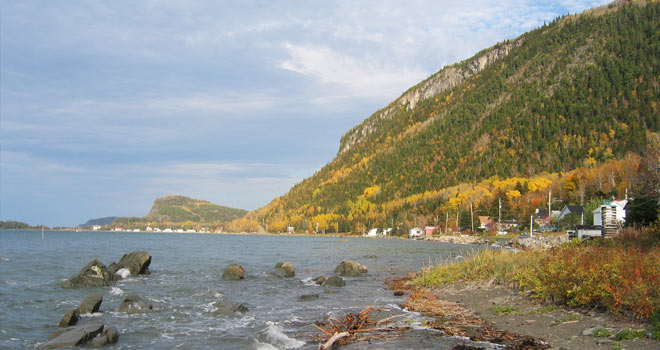 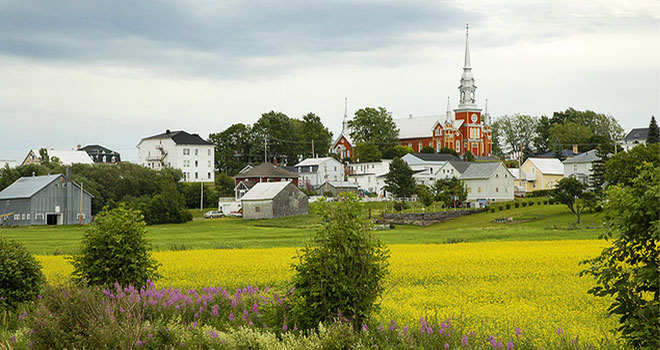 Règlement relatif à l’emission des permis et certificats #471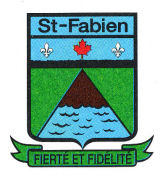 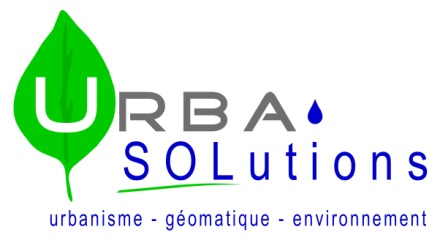 QUÉBEC		                                  RÈGLEMENT NUMÉRO 471MUNICIPALITÉ DE SAINT-FABIEN	RÈGLEMENT DE PERMIS ET CERTIFICATSAVIS DE MOTION : 7 AVRIL 2014	ADOPTION : 2 JUIN 2014	ENTRÉE EN VIGUEUR : 2 JUIN 2014	SOMMAIRECHAPITRE 	1 : 	DISPOSITIONS DÉCLARATOIRES ET INTERPRÉTATIVES	51.1 	Identification du document	51.2 	But du règlement	51.3 	Territoire touché	51.4 	Titres tableaux et symboles	51.5 	Unité de mesure	51.6 	Du texte et des mots	61.7 	Numérotation	61.8 	Invalidité partielle du règlement	61.9 	Préséance	61.10 	Abrogation	6CHAPITRE 	2 : 	APPLICATION DES RÈGLEMENTS D’URBANISME	72.1 	Fonctionnaire désigné	72.2 	Pouvoirs et devoirs du fonctionnaire désigné	7CHAPITRE 	3 : 	PERMIS ET CERTIFICATS – DISPOSITIONS GÉNÉRALES	93.1 	Demande de permis et certificats	93.2 	Terrain en bordure d’une voie publique dont la responsabilité incombe au ministère des Transports du Québec	93.3 	Requérant non propriétaire	93.4 	P.I.I.A.	93.5 	Autorisation non conforme	103.6 	Demande faite séparément	103.7 	Modifications aux travaux autorisés	103.8 	Honoraires	113.9 	Autres coûts	123.10 	Avis de motion	12CHAPITRE 	4: 	PERMIS DE LOTISSEMENT	134.1 	Disposition générale	134.2 	Documents et frais accompagnant la demande de permis de lotissement 	134.3 	Documents accompagnant une demande de permis de lotissement pour un projet majeur	154.4 	Conditions d’émission du permis de lotissement	154.5 	Validité du permis de lotissement	164.6 	Effet de l’émission du permis de lotissement	16CHAPITRE 	5: 	PERMIS DE CONSTRUCTION	185.1 	Dispositions générales	185.2 	Documents accompagnant la demande de permis de construction	195.3 	Documents accompagnant la demande de permis de construction pour un projet non agricole en zone agricole	215.4 	Conditions d’émission du permis de construction	225.5 	Ouvrage dans les zones à risques d’érosion	235.6 	Ouvrage dans les zones à risques de glissement de terrain	25INTERVENTION			285.7 	Exceptions	315.8 	Règles particulières visant les éoliennes commerciales	315.9 	Règles particulières concernant les installations septiques	335.10 	Lot non conforme	335.11 	Délai d’émission du permis de construction	345.12 	Validité du permis de construction	345.13 	Affichage du permis	345.14 	Menus travaux et petites constructions	35CHAPITRE 	6: 	CERTIFICAT D’AUTORISATION	366.1 	Dispositions générales	366.2 	Documents accompagnant la demande de certificat d’autorisation	376.3	Conditions d’émission du certificat d’autorisation	406.4 	Délai d’émission du certificat d’autorisation	406.5 	Annulation du certificat d’autorisation	40CHAPITRE 	7: 	SANCTION ET RECOURS	417.1 	Infraction au règlement	41CHAPITRE 	1 :	DISPOSITIONS DÉCLARATOIRES ET INTERPRÉTATIVES1.1 	Identification du documentLe présent document est identifié sous le nom de « Règlement relatif à l’émission des permis et certificats #471 de la municipalité de Saint-Fabien ».1.2 But du règlementLe règlement relatif à l’émission des permis et certificats a pour objet de désigner le fonctionnaire responsable de l’émission des permis et certificats et de l’application des Règlements d’urbanisme, de définir la procédure et les conditions relatives à la demande et à la délivrance de ces permis et certificats, de prescrire les plans et documents devant être soumis par le requérant à l’appui de la demande et d’établir le tarif d’honoraires.1.3 	Territoire touchéLe Règlement relatif à l’émission des permis et certificats s’applique sur tout le territoire de la municipalité de Saint-Fabien.1.4 	Titres tableaux et symbolesLe texte, les croquis, les titres, les plans, les symboles, les illustrations ainsi que toute autre forme d’expression font partie intégrante du Règlement relatif à l’émission des permis et certificats. Dans le cas où plusieurs formes d’expressions sont utilisées pour définir une règle ou une norme, il faut interpréter cette règle ou norme en tenant compte de toutes ces formes d’expression.En cas de contradiction entre deux normes s’appliquant à un usage, un terrain ou un bâtiment, la norme la plus exigeante prévaut.1.5 	Unité de mesureLes unités de mesure mentionnées dans le Règlement relatif à l’émission des permis et certificats font référence au système métrique.1.6 	Du texte et des motsPour l’interprétation et l’application du Règlement relatif à l’émission des permis et certificats, les mots ou expressions soulignés sont définis et se retrouvent dans  le Règlement de zonage en vigueur. Tous les autres mots ou expressions non définis conservent leur sens commun.L’emploi du verbe au présent inclut le futur. Le singulier comprend le pluriel et vice-versa à moins que le sens n’indique clairement qu’il ne peut logiquement en être ainsi. Avec l’emploi du mot « doit » ou « sera », l’obligation est absolue; les mots « peut » ou « devrait » conservent un sens facultatif.1.7 	NumérotationLe tableau ci-dessous indique la méthode de numérotation utilisée dans le présent règlement. 1. Numéro du chapitre1.1 Numéro de la section1.1.1 Numéro de l’article1.1.1. 1) Paragraphe1.1.1. 1) a) Sous-paragraphe1.8 	Invalidité partielle du règlementDans le cas où une disposition du présent règlement est déclarée invalide par un tribunal, la légalité des autres dispositions n’est pas touchée et elles continuent à s’appliquer et à être en vigueur.1.9	 PréséanceLorsqu’une disposition du présent règlement est incompatible avec tout autre Règlement municipal ou avec une autre disposition du présent règlement, la disposition la plus restrictive ou prohibitive s’applique.1.10 	AbrogationCe règlement abroge le Règlement relatif aux permis et certificats n° 242 de la Municipalité de Saint-Fabien.CHAPITRE 	2 : 	APPLICATION DES RÈGLEMENTS D’URBANISME2.1 	Fonctionnaire désignéLa surveillance de l’application des Règlements d’urbanisme est confiée à un fonctionnaire désigné par la municipalité. Il agit à titre de principal intervenant assurant la liaison entre le citoyen et l’administration municipale en matière d’urbanisme.2.2 	Pouvoirs et devoirs du fonctionnaire désignéLes pouvoirs et les devoirs du fonctionnaire désigné sont:Être responsable de l’application des règlements d’urbanisme, pour l’ensemble du territoire de la municipalité;Être responsable de l’application du Règlement sur l’évacuation et le traitement des eaux usées des résidences isolées (Q-2, r.22) et du Règlement sur le captage des eaux souterraines (Q-2, r.6);Contrôler et surveiller les projets de construction ou de modification des bâtiments, de lotissement des terrains et des rues et l’occupation du sol afin qu’ils respectent les règlements dont il a la responsabilité d’appliquer en vertu du présent règlement; Recevoir les demandes de permis et certificats et les émettre, les refuser ou les révoquer selon que les projets d’aménagement ou les travaux à réaliser sont conformes aux Règlements d’urbanisme ainsi qu’aux diverses dispositions légales en vigueur dans la municipalité;Visiter, examiner, effectuer des tests, prélever des échantillons sur toute propriété mobilière ou immobilière entre 7 h et 19 h ainsi que l’intérieur et l’extérieur des habitations, bâtiments ou édifices quelconques pour constater le respect des règlements dont il a la charge;Lors de ces visites, le propriétaire ou l’occupant de ces propriétés, bâtiments et édifices doit, s’il y a lieu, répondre aux questions posées par le fonctionnaire désigné et ne doit en aucun temps l’empêcher ou l’intimider dans l’exécution de ses fonctions.Signifier par lettre, lettre recommandée ou par huissier à toute personne d’interrompre immédiatement le déroulement des travaux de construction d’un immeuble ou l’utilisation d’un immeuble exécutés en contravention aux règlements dont il a la charge;Faire rapport au conseil municipal de toute contravention aux règlements dont il a la charge;Aviser les occupants d’évacuer provisoirement toute construction qui pourrait mettre la vie de quelque personne en danger et faire exécuter tout ouvrage de consolidation pour assurer la sécurité de la construction;Tenir un registre de toutes les demandes officielles qui lui sont faites pour l’obtention des permis et certificats;Faire un rapport au conseil de ses activités, et ce, conformément aux exigences du conseil.CHAPITRE 	3 : 	PERMIS ET CERTIFICATS – DISPOSITIONS GÉNÉRALES3.1 	Demande de permis et certificatsToute demande de permis et de certificats doit être faite par écrit sur les formulaires fournis par la municipalité.  Ces formulaires doivent être remplis en entier et signés par le requérant. Ils doivent être accompagnés des pièces et documents requis ainsi que des honoraires exigibles en vertu du règlement. Le formulaire de demande et les documents doivent être déposés au bureau du fonctionnaire désigné.3.2 	Terrain en bordure d’une voie publique dont la responsabilité incombe au ministère des Transports du QuébecLorsqu’une demande de permis est déposée soit pour une opération cadastrale ou pour la construction d’un bâtiment, pour un terrain borné par une des voies de circulations dont la responsabilité incombe au ministère des Transports du Québec, la municipalité ne pourra délivrer le permis que si le requérant a préalablement obtenu un certificat d’autorisation en bonne et due forme du ministère des Transports du Québec.3.3 	Requérant non propriétaireLorsqu’un requérant présente une demande de permis ou de certificat sur un immeuble dont il n’est pas le propriétaire, il doit, au moment du dépôt de la demande de permis ou de certificat, remettre à la municipalité une procuration certifiant que le propriétaire de l’immeuble l’autorise à déposer une telle demande en son nom.3.4 	P.I.I.A.Lorsque l’objet d’une demande de permis ou de certificat est assujetti au Règlement relatif aux plans d’implantation et d’intégration architecturale, le fonctionnaire désigné doit s’assurer, avant l’émission du permis ou du certificat, que le conseil a autorisé, par résolution, l’objet de la demande.3.5 	Autorisation non conforme	Aucun permis, certificat ou autorisation émis par le fonctionnaire désigné n’engage la municipalité à moins d’être conforme aux conforme aux règlements dont il a la responsabilité d’appliquer. Aucun permis venant en conflit avec l’une des dispositions des règlements indiqués au premier alinéa ne peut être délivré. Toute émission de permis ou de certificats en contradiction avec l’une de ces dispositions est nulle et sans effet.Aucune information ou directive donnée par le fonctionnaire désigné n’engage la responsabilité de la municipalité, à moins que cette information ou directive ne soit conforme aux règlements dont il a la charge.3.6 	Demande faite séparémentDans tout projet de construction ou autre, nécessitant l’octroi de plus d’un permis ou certificat, chaque demande devra être faite séparément. L’obtention d’un permis et certificat n’entraîne pas automatiquement l’octroi des autres permis et certificats nécessaires à la réalisation du projet.3.7 	Modifications aux travaux autorisésDans le cas d’une modification au projet initial, le requérant doit obtenir un amendement au permis émis, c’est-à-dire qu’il doit déposer une copie du plan corrigé et avoir obtenu l’approbation écrite du fonctionnaire désigné avant de réaliser toute modification aux travaux autorisés par le permis ou le certificat initial.3.8 	HonorairesLe requérant d’une demande de permis doit accompagner sa demande des honoraires suivants, selon le type de travaux prévus. Dans le cas où un projet requiert plusieurs permis ou certificats, les honoraires exigés sont la somme de tous les permis requis. Les honoraires ne sont pas remboursables, que le permis soit refusé ou le projet annulé : 3.9 	Autres coûtsEn plus des honoraires exigés en vertu de l'article 3.8, les montants suivants sont également requis :Pour un permis de lotissement : la somme à verser en vertu du Règlement de lotissement à titre de parc et espace vert;Pour le déplacement d'un bâtiment principal : un montant estimé provisoirement à 1 000 $ déposé en garantie afin d'assurer la compensation des dommages pouvant éventuellement être encourus par la municipalité.3.10 	Avis de motionLorsqu’un avis de motion a été donné en vue de modifier le Règlement de zonage ou de lotissement, aucun permis ne peut être accordé pour une construction ou un lotissement qui, advenant l’adoption du règlement de modification, seraient prohibés dans la zone ou le secteur concerné.  	Cet article cesse d’être applicable aux travaux en question si le règlement de modification n’est pas adopté dans les 2 mois de la date de l’avis de motion ou s’il n’est pas mis en vigueur dans les 4 mois de son adoption.CHAPITRE 	4: 	PERMIS DE LOTISSEMENT4.1 	Disposition généraleNul ne peut effectuer une opération cadastrale, sans avoir au préalable obtenu du fonctionnaire désigné, un permis de lotissement. Ce permis est également requis préalablement au dépôt d’un plan cadastral au ministère des Ressources naturelles.4.2 	Documents et frais accompagnant la demande de permis de lotissementPour tout projet de lotissement dont le nombre de lots à former est de 5 ou moins, ou qui ne comprend pas de voie de circulation, la demande de permis doit être datée et faire connaître les nom, prénom et domicile du requérant, ou de son représentant, et la description cadastrale du lot concerné. Elle doit en outre être accompagnée des documents suivants :Un plan projet de l’opération cadastrale concernée dûment signé par un arpenteur-géomètre, exécuté à une échelle exacte et montrant clairement :L’identification cadastrale du lot concerné;Les longueurs de chacune des lignes du lot;La superficie du lot;Les servitudes existantes ou requises pour le passage d’installation de transport d’énergie et de transmission des communications et droits de passage;Le tracé de l’emprise des rues existantes;La date de sa confection;Le nord astronomique ou géographique;La localisation et les dimensions des bâtiments existants;Le type de bâtiment principal devant être implanté sur le lot et l’usage devant y être exercé;L’échelle;Le nom et l'adresse du propriétaire;Une copie de ou des actes enregistrés si le terrain bénéficie d’un privilège au lotissement en vertu du Règlement de lotissement;La localisation de la ligne des hautes eaux des lacs et des cours d’eau et la limite de la zone de grand et de faible courant d’une plaine inondable, le cas échéant;Les honoraires exigibles en vertu de l’article 3.8 du règlement pour l’émission du permis de lotissement;Le paiement des taxes municipales, s’il y a lieu, exigible en vertu du Règlement de lotissement;Le projet de morcellement de terrain, s’il y a lieu, portant sur un territoire plus large que le terrain visé au plan de l’opération cadastrale et appartenant au requérant;La compensation en argent, s’il y a lieu, de la cession de terrain cédé pour des fins de parcs par le requérant et exigibles en vertu du Règlement de lotissement.4.3 	Documents accompagnant une demande de permis de lotissement pour un projet majeurPour tout projet de lotissement dont le nombre de lots à former est supérieur à 5, ou que le projet comprenne une nouvelle voie de circulation ou un espace public, la demande de permis doit être datée et faire connaître les nom, prénom et domicile du requérant, ou de son représentant ainsi que la description cadastrale des lots concernés.  Elle doit en outre être accompagnée des documents suivants :Les honoraires exigés en vertu de l’article 3.8 du présent règlement;Un plan projet de lotissement montrant les lots projetés et leurs dimensions ainsi que le cadastre actuel;Le plan de l’utilisation du sol proposé, tel que les espaces réservés pour les divers usages, les espaces verts, etc.;La délimitation et l’identification cadastrale des lots ayant une limite avec les lots projetés;La localisation des rues actuelles avec lesquelles les rues projetées communiquent;Le tracé et l’emprise des rues projetées, en indiquant les longueurs, les largeurs et les pentes.Le plan de l’utilisation du sol projeté, en indiquant le type d’usage pour chaque terrain ou groupe de terrains.4.4 	Conditions d’émission du permis de lotissementÀ la suite du dépôt de la demande de permis, le fonctionnaire désigné examine le projet en conformité avec les règlements dont il a la charge et dispose d’un délai de 60 jours pour délivrer ou refuser le permis.  Dans le cas d’un refus, il doit être motivé. Le permis est délivré lorsque toutes les conditions suivantes sont respectées : La demande est conforme aux règlements d’urbanisme;La demande est accompagnée de tous les plans et documents exigés par le présent règlement;le tarif pour l’obtention du permis a été payé;lorsque le projet prévoit l’ouverture d’une nouvelle rue, le requérant doit respecter la nature de l’entente établissant les travaux nécessaires, le partage des coûts et les délais de réalisation, conformément aux règlements de la municipalité.4.5 	Validité du permis de lotissementUn permis de lotissement perd sa validité et devient nul et sans effet 12 mois après la date de son émission, si le plan cadastral auquel il s’applique n’est pas dûment déposé au service du cadastre du ministère des Ressources naturelles, ou lorsque le plan déposé au Ministère n’est pas identique à celui approuvé par la municipalité. Dans ce cas, l’opération cadastrale redevient assujettie à la procédure et aux conditions d’approbation fixées par le présent règlement.4.6 	Effet de l’émission du permis de lotissementL’émission du permis de lotissement ne peut constituer aucune obligation pour la municipalité.  Notamment :Le permis n’entraîne aucune obligation d’accepter la cession de rue proposée, ni de prendre en charge les frais de construction ou de l’aménagement; Le permis n’entraîne aucune obligation d’installer ou d’approuver l’installation de services d’aqueduc et d’égout.CHAPITRE 	5: 		PERMIS DE CONSTRUCTION5.1 	Dispositions généralesTous travaux visant à construire, reconstruire, agrandir, transformer, améliorer, rénover ou implanter un bâtiment ou une construction sont assujettis à l’émission d’un permis de construction ou d’un certificat d’autorisation, à l’exception des travaux d’entretien ne nécessitant pas l’ajout ou le remplacement de matériaux.  L’installation où le remplacement d’un branchement d’aqueduc ou d’égout privé, d’un ouvrage de captage des eaux souterraines, d’un système privé d’évacuation et de traitement des eaux usées relatif aux résidences isolées nécessite l’obtention d’un permis de construction.Toutes les constructions, tous les ouvrages et tous les travaux qui sont susceptibles de détruire ou de modifier la couverture végétale des rives, ou de porter le sol à nu, ou d'en affecter la stabilité, où qui empiètent sur le littoral, sont assujettis à l’émission d’un permis de construction ou d’un certificat d’autorisation.Toutes les constructions, tous les ouvrages et tous les travaux qui sont susceptibles de modifier le régime hydrique, de nuire à la libre circulation des eaux en période de crue, de perturber les habitats fauniques ou floristiques ou de mettre en péril la sécurité des personnes et des biens sont assujettis à l’émission d’un permis de construction. Les constructions, ouvrages et travaux relatifs aux activités d'aménagement forestier, dont la réalisation est assujettie à la Loi sur l’aménagement durable du territorie forestier (L.R.Q., c. A-18.1) et à ses règlements, et les activités agricoles réalisées sans remblai ni déblai ne sont pas assujetties à l’émission d’un permis de construction.5.2 	Documents accompagnant la demande de permis de constructionLe fonctionnaire désigné peut exiger que les documents qui doivent accompagner la demande de permis de construction soient, en fonction du type de travaux projeté :Un plan officiel du cadastre pour le terrain sur lequel la construction est projetée.Pour la construction d’un bâtiment principal autre qu’agricole :un plan d’implantation du bâtiment principal projeté, préparé par un arpenteur-géomètre, et indiquant la dimension et la superficie du terrain, l’identification cadastrale, la localisation des servitudes, l’implantation du bâtiment projeté et la localisation de tout bâtiment existant, les accès à la voie de circulation publique, la localisation des branchements aux réseaux d’aqueduc et d’égout. Dans le cas où la construction projetée est à plus de 5% de la marge avant ou arrière et à plus de 10% de la marge latérale minimale requise applicables à la zone, le plan requis n’a pas à être préparé par un arpenteur-géomètre.Les plans comprenant les vues en plan de chacun des étages du bâtiment, les élévations et les coupes.Un document indiquant la nature des travaux à effectuer, l’usage et l’implantation des bâtiments.La date du début des travaux et la date prévue de la fin des travaux.L’évaluation du coût projeté des travaux, incluant les matériaux et la main d’œuvre.La localisation de la ligne des hautes eaux d’un cours d’eau ou d’un lac et la ligne correspondant à la cote d’inondation d’une plaine inondable, le cas échéant, réalisée par une personne membre d’un ordre professionnel compétent.Un plan indiquant le nombre de cases de stationnement, leur dimension, leur localisation, leur accès, l’aménagement de l’aire de stationnement et le système de drainage de l’eau de surface ainsi que les aires de chargement.L’aménagement paysager projeté.Un croquis des enseignes projetées, leurs superficies, leurs dimensions et leur implantation.Pour la construction ou l’agrandissement d’un bâtiment accessoire : un plan d’implantation à l’échelle montrant le bâtiment à ériger et tous les autres bâtiments existants sur le terrain, un croquis à l’échelle du bâtiment à construire, incluant une élévation et une description des matériaux à utiliser.Pour l’agrandissement d’un bâtiment principal : une copie du certificat de localisation du bâtiment existant, un plan d’implantation préparé par un arpenteur-géomètre, montrant l’agrandissement projeté et la localisation des espaces libres; les plans, les devis, les élévations, la coupe et le cahier des charges permettant une parfaite compréhension de la nature des travaux projetés. Dans le cas où l’agrandissement projeté est à plus de 5% de la marge avant ou arrière et à plus de 10% de la marge latérale minimale requise applicables à la zone, le plan requis n’a pas à être préparé par un arpenteur-géomètre.Tout renseignement relatif aux mesures de protection incendie.Un plan montrant la topographie du terrain avant et après le nivellement, au moyen de niveaux géodésiques ou arbitraires, incluant le niveau de la rue.La direction d’écoulement des eaux de surface et un plan de drainage du terrain.La localisation et la description de toute clôture, tout muret et toute haie.Une description de l’aménagement autour d’une piscine.Pour une installation septique : une confirmation écrite que le requérant à confié un mandat à une personne membre d’un ordre professionnel compétent pour réaliser la surveillance du chantier de construction et rédiger un rapport de conformité, tel qu’exigé par le présent règlement.Dans le cas où un nombre d’entailles d’érable à sucre est exigé, un document préparé par une personne membre d’un ordre professionnel compétent indiquant le nombre d’entailles potentiel et actuel.5.3 	Documents accompagnant la demande de permis de construction pour un projet non agricole en zone agricoleAucun permis de construction pour tout projet non agricole situé en zone agricole ou pour tout agrandissement important de l'aire habitable d'un bâtiment non agricole en zone agricole ne sera émis si le requérant ne transmet au fonctionnaire désigné, en plus des documents déjà identifiés, les renseignements suivants lorsque requis :Une copie de l'autorisation ou de la déclaration de permis de construction de la Commission de protection du territoire agricole du Québec (CPTAQ) permettant la construction d'un bâtiment autre qu'agricole en zone agricole;Un document indiquant pour chaque exploitation agricole voisine du terrain devant faire l'objet du projet de construction ou d'agrandissement d'un bâtiment;a) 	Le nom, le prénom et l'adresse des exploitants agricoles avoisinants;b) 	Le groupe ou la catégorie d'animaux ainsi que le nombre d'unités animales;c) 	Le mode de gestion des engrais de ferme (gestion solide ou liquide) et la capacité d'entreposage;d) 	Le type de toiture sur le lieu d'entreposage (absente, rigide, permanente ou temporaire);e) 	Le type de ventilation des bâtiments agricoles et l'utilisation d'une nouvelle technologie;f) 	Le mode d'épandage (lisier : gicleur, lance, aéraspersion, aspersion, incorporation simultanée; fumier : frais et laissé en surface
plus de 24 heures, frais et incorporé en moins de 24 heures, compost désodorisé);g) 	un plan à l'échelle indiquant:Les points cardinaux;La localisation réelle du terrain faisant l'objet d'un projet autre qu'agricole en zone agricole;La localisation du puits individuel ou de la prise d'eau;La localisation des exploitations agricoles avoisinantes (installation d'élevage, lieu d'entreposage des engrais de ferme, sites où les engrais de ferme sont épandus);La distance entre le bâtiment non agricole projeté et toute installation d'élevage avoisinante;tout lieu d'entreposage d'engrais de ferme et l'endroit où il est épandu.h)  Le plan doit également indiquer:- 	La distance entre l'installation d'élevage et de son lieu d'entreposage;- 	La distance entre les lieux où sont épandus les engrais de ferme et le bâtiment non agricole projeté.5.4 	Conditions d’émission du permis de construction Pour la construction d’un bâtiment principal et d’une nouvelle construction, tout permis de construction est émis lorsque les conditions suivantes sont respectées.  Le terrain sur lequel il est projeté d’ériger ou d’implanter le bâtiment principal ou la nouvelle construction, y compris ses dépendances, doit former un ou plusieurs lots distincts sur les plans officiels du cadastre.  Le terrain doit être conforme au règlement de lotissement ou être protégé par des droits acquis.Lorsque le permis de construction demandé est relatif à la mise en place d'un nouveau bâtiment principal sur un immeuble dont l'immatriculation à titre de lot distinct n'a pas fait l'objet de la délivrance d'un permis de lotissement en raison du fait qu'elle a résulté de la rénovation cadastrale, le requérant doit verser à la municipalité une somme équivalente à 5 % de la valeur anticipée du site après lotissement. Cette valeur est établie aux frais du propriétaire par un évaluateur agréé mandaté par la municipalité.  Le montant maximal de contribution est de 250 $.À l’intérieur du périmètre d’urbanisation, le terrain sur lequel il est projeté d’ériger ou d’implanter le bâtiment principal ou la nouvelle construction, doit avoir fait l’objet d’un piquetage par un arpenteur-géomètre.  Cette condition ne s’applique pas lors de la construction d’un bâtiment accessoire.Pour les zones situées à l’intérieur du périmètre d’urbanisation, le terrain sur lequel il est projeté d’ériger le bâtiment principal ou la nouvelle construction, doit être adjacent à une rue publique conforme aux exigences du Règlement de lotissement.Pour les zones situées à l’extérieur du périmètre d’urbanisation le terrain doit être adjacent à une rue publique ou privée, conforme aux exigences du Règlement de lotissement.Pour les zones desservies par les services d’aqueduc ou d’égout où les deux, le terrain sur lequel il est projeté d’ériger le bâtiment principal ou une nouvelle construction doit être situé sur une rue dont les services d’aqueduc et d’égout ont fait l’objet d’une autorisation ou d’un permis de construction, ou que le règlement décrétant leur installation soit en vigueur. Pour les zones où les services d’aqueduc et d’égout ne sont pas établis sur la rue en bordure de laquelle une construction est projetée ou le règlement décrétant leur installation n’est pas en vigueur, les projets d’alimentation en eau potable et en épuration des eaux usées de la construction à être érigée sur le terrain, doivent être conformes à la Loi sur la qualité de l’environnement et aux règlements édictés sous son empire.Malgré les dispositions du paragraphe 5), aucun permis de construction destiné à un nouveau bâtiment principal ne peut être délivré pour un terrain situé dans les zones Rur-58, Rur-59, Rur-60, Rur-61 ou Rur-62.  Toutefois, cette interdiction peut être retirée pour une propriété en particulier, si un rapport préparé par un ingénieur qualifié, démontre à l’intérieur d’une étude hydrogéologique, d’une étude de caractérisation des sols ou encore ces deux types d’études qu’il est possible d’aménager un puits fournissant de l’eau en quantité et en qualité permettant de rencontrer les normes provinciales en la matière. Ce rapport devra fournir des recommandations précises à l’égard de la dimension minimale des terrains pour la construction d’une habitation unifamiliale, ainsi que sur les puits ou les installations septiques à mettre en place pour éviter d’aggraver les problèmes environnementaux présents. Ce rapport sera étudié par le fonctionnaire désigné qui veillera, si les conclusions sont jugées positives, à délivrer un permis ou un certificat.Le terrain et la construction projetés doivent être conformes aux règlements d’urbanisme.Les honoraires exigibles et les documents requis en vertu des articles 3.8, 5.2 et 5.3 du présent règlement doivent être déposés au moment de la demande de permis de construction.Toute nouvelle construction doit avoir obtenu le permis de branchement aux réseaux d’égout sanitaire et d’aqueduc émis par la municipalité. De plus, dans le cas où il aurait des fossés, ils doivent également obtenir un permis relatif à l’entrée charretière et de canalisation du fossé.Dans le cas d’une habitation unifamiliale jumelée ou bifamiliale jumelée, la demande de permis doit inclure l’ensemble du bâtiment.Malgré le premier alinéa, les municipalités peuvent prévoir qu’une ou plusieurs des conditions précédentes, pouvant varier selon les parties du territoire, ne s’appliquent pas à l’émission d’un permis de construction relatif à la construction, la reconstruction, la transformation ou l’agrandissement d’un bâtiment secondaire. Règlement de modification #493-16, article 2, 2016-09-065.5 	Ouvrage dans les zones à risques d’érosionDans les territoires à risque d’érosion, tels qu’identifiés au plan de zonage, aucun remblai, aucun déblai, aucune nouvelle construction, aucune nouvelle voie de circulation (comprenant les chemins de ferme et les chemins forestiers primaires et ne comprenant pas les autres chemins forestiers ; c’est-à-dire secondaires et tertiaires), aucun nouveau puits artésien (incluant les puits pour fins agricoles) ou installations septiques, aucun entreposage extérieur, ne seront permis, à moins qu’une étude d’ingénieur spécialisé ne soit déposée au fonctionnaire désigné. Cette étude doit évaluer les conditions actuelles de stabilité des lieux et les effets des interventions projetées sur la stabilité des lieux. Elle doit démontrer que la réalisation du projet et les méthodes de construction proposées ne représentent pas de risques pour la sécurité du public ou de risques pour la perte de bien matériel. À la fin des travaux, le requérant devra fournir un rapport d’ingénieur spécialisé démontrant que les travaux exécutés sont conformes aux méthodes proposées dans l’étude initiale. Cependant, les usages existants peuvent être maintenus et entretenus, mais non agrandis ou améliorés.5.6 	Ouvrage dans les zones à risques de glissement de terrainLe présent article s’applique dans les territoires à risques de glissements de terrain, tels qu’identifiés au plan de zonage. Aucun permis de construction et aucun certificat d’autorisation ne seront accordés pour des constructions, des travaux ou des interventions énumérées dans le tableau 5.6.1 localisés en tout ou en partie dans le talus ou dans une bande de protection dont la largeur est établie dans ce tableau, à moins qu’une expertise géotechnique ne soit déposée au fonctionnaire désigné. Cette expertise géotechnique doit répondre aux exigences décrites au tableau 5.6.2. À la fin des travaux, le requérant devra fournir un rapport d’ingénieur spécialisé démontrant que les travaux exécutés sont conformes aux méthodes proposées dans l’étude initiale.Tableau 5.6.1 Protection des zones à risques de glissement de terrainTableau 5.6.2 : Contenu obligatoire de l’expertise géotechnique requise pour toute intervention effectuée dansles zones à risque de glissements de terrain5.7 	ExceptionsNonobstant l’article 5.4, des conditions particulières d’émission du permis de construction s’appliquent dans les cas suivants :Dans le cas où la demande de permis de construction vise la construction d’une résidence située sur des terres en culture, le permis est délivré lorsque la demande respecte les conditions de l’article 5.4, sauf pour ce qui est de l’obligation d’être sur un lot distinct.Le requérant doit déposer une autorisation de la CPTAQ ou une lettre de cette dernière confirmant que cette autorisation n’est pas requise.Dans le cas où la demande de permis de construction vise la construction d’un bâtiment agricole sur des terres en culture, le permis est délivré lorsque la demande respecte les conditions de l’article 5.4, à l’exception des paragraphes 1), 3), 4), et 5).Dans le cas où la demande de permis de construction vise la construction d’un bâtiment temporaire à des fins d’exploitation forestière, le permis est délivré lorsque la demande respecte les conditions de l’article 5.4, à l’exception des paragraphes 1), 3) et 4).Dans le cas où la demande de permis de construction vise la construction d’un bâtiment forestier sur un lot forestier dont la superficie boisée est supérieure à 10 hectares, le permis est délivré lorsque la demande respecte les conditions de l’article 5.4, à l’exception des paragraphes 1), 3), 4), et 5).Dans le cas où la demande de permis de construction vise une construction aux fins d’un réseau d’électricité, de gaz, de télécommunication, de câblodistribution, d’aqueduc et d’égout, aux éoliennes commerciales, aux constructions à des fins récréatives dans les zones R-20 et R-107, ainsi qu’aux constructions temporaires érigées à des fins d’exploitation forestière et les abris sommaires, le permis est émis lorsque la demande respecte les conditions de l’article 5.4, à l’exception des paragraphes 1), 2) et 3).  Règlement de modification #493-16, article 3, 2016-09-065.8 	Règles particulières visant les éoliennes commercialesUn permis de construction est obligatoire à toute personne physique ou morale qui désire entreprendre des travaux visant l’implantation d’une ou plusieurs éoliennes commerciales. En plus des dispositions prescrites à l’article 5.4 du présent règlement, toute demande de permis de construction d’une éolienne commerciale doit être accompagnée des documents suivants : L’identification cadastrale du lot.L’autorisation écrite du propriétaire ainsi que la durée de concession du terrain.Une copie de l’autorisation (bail) du Ministère concerné devra être fournie lorsque la construction sera située sur les terrains publics.Un plan effectué par un arpenteur-géomètre localisant l’éolienne sur le terrain visé, son chemin d’accès, ainsi que la distance qui la sépare des éléments suivants:Limites du périmètre d’urbanisation et des limites de la zone Re-53 identifiée au plan de zonage.Le centre de l’emprise d’une voie de circulation publique.Un bâtiment d’habitation.Un pont couvert.Un site archéologique.Un camping.Le sentier pédestre faisant partie du réseau du Sentier national.Une description du type, de la forme, de la couleur et de la hauteur de l’éolienne commerciale, ainsi que de son système de raccordement au réseau électrique.Une description des postes et lignes de raccordement au réseau électrique ainsi qu’un plan effectué par un arpenteur-géomètre localisant le poste de raccordement sur le terrain visé, son chemin d’accès, ainsi que la distance qui le sépare d’un bâtiment à vocation résidentielle, récréative, institutionnel ou d’un bâtiment d’élevage d’un producteur agricole enregistré conformément à la loi.La distance entre les éoliennes commerciales implantées sur un même terrain.L’échéancier prévu de réalisation des travaux.Le coût estimé des travaux.5.9 	Règles particulières concernant les installations septiquesEn plus des conditions édictées par le présent règlement, le requérant d’un permis de construction pour une installation septique, d’une capacité inférieure à 3241 litres/ jour, doit déposer, dans les 15 jours suivant la fin des travaux, un certificat de conformité, signé par une personne qui est membre d’un ordre professionnel compétent.Ce certificat doit attester que les travaux ont été réalisés conformément aux normes du règlement sur l’évacuation et le traitement des eaux usées des résidences isolées (Q-2,r.22).Dans le cas où les travaux exécutés ne sont pas exactement tels que les plans soumis au soutien de la demande de permis de construction, le certificat doit être accompagné d’un plan «tel que construit».Le certificat doit être également accompagné d’au moins 6 photographies montrant :3 photographies montrant la fosse septique et la station de pompage s’il y a lieu.  L’une de ces photographies doit montrer l’inscription du volume de la fosse septique et son numéro de conformité NQ.  Une autre photographie doit montrer la fosse septique et la station de pompage s’il y a lieu, avec en arrière-plan (si possible) un bâtiment de cette propriété.3 photographies montrant l’élément épurateur ou le système de traitement, le lit de pierres concassées, la disposition des conduites ou de tout le système de traitement avant son enfouissement.  Au moins une de ces photographies doit montrer (si possible) le système dans son ensemble (fosse septique, station de pompage et élément épurateur ou système de traitement) et une autre photographie doit montrer l’ensemble du système avec en arrière plan (si possible) un des bâtiments de cette propriété.Lorsqu’il n’est pas possible de montrer un bâtiment, les photographies devront montrer un élément significatif de la propriété, permettant de localiser l’installation septique sur le terrain.5.10 	Lot non conformeAucun permis de construction ne peut être refusé pour tout lot dérogatoire protégé par droits acquis, ou faisant l’objet des privilèges au lotissement.  Cependant, il doit respecter les conditions énumérées à l’article 5.4, à l’exception de la superficie et les dimensions minimales du terrain.5.11 	Délai d’émission du permis de constructionLe fonctionnaire désigné doit dans les 30 jours de la date de présentation de la demande, du dépôt des documents requis et du paiement des honoraires, aviser le requérant par écrit de l’approbation ou du refus de sa demande.  Dans le cas d’un refus, il doit être motivé.Lorsque l'objet de la demande de permis ou de certificat nécessite des renseignements additionnels ou des autorisations de différents ministères en vertu d'une loi ou d'un règlement, le fonctionnaire désigné doit posséder ces renseignements ou autorisations avant l'émission du permis ou du certificat.5.12 	Validité du permis de constructionLe permis de construction est valide pour une durée de 12 mois. Tous les travaux autorisés par le permis doivent être exécutés à l’intérieur de ce délai.Un permis de construction devient nul si les travaux ne sont pas amorcés dans les 6 mois de la date de son émission.Dans le cas où les travaux ne sont pas terminés, une nouvelle demande de permis doit être complétée pour l’achèvement des travaux.Un permis de construction est annulé automatiquement si les dispositions des Règlements d’urbanisme ou les déclarations faites dans la demande du permis de construction ne sont pas observées ou s’avèrent fausses ou inexactes.5.13 	Affichage du permisLe permis doit être placé en évidence sur les lieux des travaux et être visible de la rue pendant toute leur durée.5.14 	Menus travaux et petites constructionsLes menus travaux et petites constructions que nécessite l’entretien normal sont autorisés sans l’obtention d’un permis de construction ou d’un certificat d’autorisation. Les travaux ne doivent pas nécessiter l’ajout ou le remplacement de matériaux. Les fondations, la charpente et les partitions extérieures ou intérieures ne doivent pas être modifiées et la superficie de plancher augmentée.  Les menus travaux ne peuvent être assujettis à un P.I.I.A.L’installation de piscines de moins de 60 centimètres de hauteur d’eau.La construction et l’installation d’un bâtiment qui n’excèdent pas 4 mètres carrés d’occupation du sol, tels que les maisonnettes et modules pour enfants. Toutefois, il ne peut y avoir plus de 2 bâtiments de ce type par terrain. De plus, leur implantation doit être à au moins 2 mètres des lignes de terrains, et ne doit pas se retrouver dans la marge avant.L’installation et la construction des abris d’hiver et des clôtures à neige.Les travaux de peinture, de créosotage des murs ou du toit et du goudronnage du toit à l’extérieur d’une zone de PIIA.Les travaux de consolidation de la cheminée, et du haut de la cheminée. L’installation ou le remplacement des gouttières.La réparation des joints de mortier.Le remplacement de vitres ou baies vitrées, mais pas les fenêtres et les portes;L’ajout de prises électriques, commutateurs, éclairage ou divers travaux similaires.La transformation ou la modification d’un système de chauffage central.La réparation ou le remplacement du système de plomberie pourvu que les travaux ne nécessitent pas la démolition de murs ou autres composantes de la charpente.Le remplacement ou la modification du revêtement d’un plancher.CHAPITRE 	6: 	CERTIFICAT D’AUTORISATION6.1 	Dispositions généralesToute construction, travaux, ouvrages énumérés ci-dessous doivent être autorisés par l’obtention d’un certificat d’autorisation émis par le fonctionnaire désigné.Tout changement ou ajout d’usage principal ou complémentaire.Les travaux de démolition d'un bâtiment.L'installation d'une piscine.Les travaux d'implantation d'une clôture ou d'un muret.Les ventes-débarras.La construction, l'installation ou la modification de toute enseigne, y compris les enseignes temporaires.Toutes les constructions, tous les ouvrages et tous les travaux qui sont susceptibles de détruire ou de modifier la couverture végétale des rives, ou de porter le sol à nu, ou d'en affecter la stabilité, où qui empiète sur le littoral, sont assujettis à l’émission d’un permis de construction ou d’un certificat d’autorisation.Le déboisement, la coupe d'un arbre dans les limites du périmètre d’urbanisation.Les travaux de remblai ou de déblai, sauf pour des fins agricoles.L’aménagement d’un lac artificiel.L’exploitation d’une carrière ou d’une sablière6.2 	Documents accompagnant la demande de certificat d’autorisation	Le fonctionnaire désigné peut exiger que les documents qui doivent accompagner la demande de certificat d’autorisation soient, en fonction du type de travaux projeté :6.3 	Conditions d’émission du certificat d’autorisationLe fonctionnaire désigné doit émettre le certificat d’autorisation lorsque les conditions suivantes sont respectées :Les constructions, travaux, ouvrages et usages doivent être conformes aux règlements d’urbanisme.Dans le cas d’un changement d’usage pour un bâtiment non desservi, les installations septiques doivent être conformes au Règlement sur l’évacuation et le traitement des eaux usées des résidences isolées (Q-2,r.22) en fonction du débit d’eaux usées du nouvel usage.Les documents requis à l’article 6.2 et les honoraires exigibles en vertu de l’article 3.8 doivent accompagner la demande de certificat.6.4 	Délai d’émission du certificat d’autorisationLe fonctionnaire désigné doit, dans les 30 jours de la date de la présentation de la demande, du dépôt des documents et du paiement des honoraires, aviser le requérant par écrit de l’approbation ou du refus de sa demande. Dans le cas d’un refus, il doit être motivé.6.5 	Annulation du certificat d’autorisationUn certificat d’autorisation devient nul et sans effet dans les cas suivants :Si les travaux ne sont pas commencés dans les 6 mois de la date d'émission du certificat.Pour l'installation, d'une enseigne ou d'une piscine: si les travaux ne sont pas exécutés dans les 6 mois suivant la date d'émission du certificat.Pour l'ouverture d'un établissement commercial, de services, récréatif ou industriel: si les activités n'ont pas commencé dans les 6 mois suivants la date d'émission du certificat.Pour les installations septiques ou l'aménagement en milieu riverain: si les travaux ne sont pas exécutés dans les 6 mois suivant la date d'émission du certificat.Pour les ventes-débarras, le certificat devient nul et sans effet 15 jours après sa date d'émission.Si le requérant ne respecte pas les conditions relatives à l'émission du certificat d'autorisation.CHAPITRE 	7: 	SANCTION ET RECOURS7.1 	Infraction au règlementToute personne qui agit en contravention au règlement relatif à l’émission des permis certificats commet une infraction.Est coupable d’une infraction la personne qui :Omet de se conformer à l’une des dispositions du règlement relatif à l’émission des permis et certificats.Fais une fausse déclaration ou produis des documents erronés dans le but d’obtenir un permis ou un certificat requis.Érige ou fait ériger une construction ou des travaux ou débute ou modifie un usage sans avoir obtenu, au préalable le permis ou le certificat requis.Fais, falsifie ou modifie tout permis ou certificat requis.Refuse de recevoir le fonctionnaire désigné qui en fait la demande ou refuse de lui donner accès aux immeubles qu’il doit inspecter en vertu du règlement.Modifications incluses dans ce documentModifications incluses dans ce documentNuméro du règlementDate d’entrée en vigueur#493-166 Septembre 2016Type de travauxHonoraires exigésPermis de lotissement :Pour chacun des lots faisant l’objet d’une opération cadastrale, excluant les rues et parcs cédés à la municipalité : 35 $Permis de construction : Bâtiment principal résidentiel ---------------------------------------------75 $Bâtiment principal autre que résidentiel --------------------------------100 $Bâtiment accessoire --------------------------------------------------------30 $Rénovation, transformation, agrandissement résidentiel ------------20 $Rénovation, transformation, agrandissement autre que résidentiel50 $Démolition ou déplacement -----------------------------------------------20 $Aménagement d’un ouvrage de captage des eaux souterraines---30 $Construction d’une installation septique --------------------------------30 $Éolienne commerciale (par éolienne) -----------------------------------750 $Déplacement d’un bâtiment principal sur un autre terrain -----------30 $Bâtiment agricole ou forestier --------------------------------------------30 $Certificat d’autorisationChangement d’usage ------------------------------------------------------20 $Implantation d’un bâtiment ou d’un usage temporaire --------------20 $Construction, transformation, déplacement ou réparation d’une enseigne permanente ou temporaire -----------------------------------30 $Exploitation d’une carrière ou d’une sablière---------------------------500 $Ouvrage de stabilisation des rives ---------------------------------------20 $Construction d’un mur de soutènement privé à l’extérieur de la rive et clôture ---------------------------------------------------------------20 $Piscine résidentielle --------------------------------------------------------30 $Vente-débarras -------------------------------------------------------------5 $Coupe des arbres -----------------------------------------------------------10 $Déboisement sur plus de 4 hectares ------------------------------------50 $Type d’intervention projetéeZones à risque Zones à risque Type d’intervention projetéeTalus d’une hauteur égale ou supérieure à 5 mètres et ayant une pente dont l’inclinaison est supérieure à 20° (36 %).Talus d’une hauteur égale ou supérieure à 5 mètres et ayant une pente dont l’inclinaison est égale ou supérieure à 14° (25 %) et inférieure à 20° (36 %) avec cours d’eau à la base.Talus d’une hauteur égale ou supérieure à 5 mètres et ayant une pente dont l’inclinaison est égale ou supérieure à 14° (25 %) et inférieure à 20° (36 %) sans cours d’eau à la baseToutes les interventions énumérées ci-dessous Dépôt d’une expertise géotechnique pour toute intervention effectuée en tout ou en partie dans le talusDépôt d’une expertise géotechnique pour toute intervention effectuée en tout ou en partie dans le talusBâtiment (sauf bâtiment accessoire à l’usage résidentiel, bâtiment agricole et ouvrage agricole)Agrandissement d’un bâtiment avec ajout ou modification des fondations Relocalisation d’un bâtiment existant sur un même lot (sauf relocalisation d’un bâtiment accessoire à l’usage résidentiel et d’un bâtiment agricole)Dépôt d’une expertise géotechnique pour toute intervention effectuée en tout ou en partie : au sommet du talus, dans une bande de protection dont la largeur est égale à deux fois la hauteur du talus jusqu’à concurrence de 40 mètres;à la base d’un talus d’une hauteur égale ou inférieure à 40 mètres, dans une bande de protection dont la largeur est égale à deux fois la hauteur du talus jusqu’à concurrence de 40 mètres;à la base d’un talus d’une hauteur supérieure à 40 mètres, dans une bande de protection dont la largeur est égale à une fois la hauteur du talus jusqu’à concurrence de 60 mètres.Dépôt d’une expertise géotechnique pour toute intervention effectuée en tout ou en partie :au sommet du talus, dans une bande de protection dont la largeur est de 10 mètres;à la base du talus, dans une bande de protection dont la largeur est de 10 mètres.Bâtiment accessoire ou construction accessoire à l’usage résidentiel (garage sans fondations, remise, cabanon, piscine hors terre, etc.)Agrandissement d’un bâtiment sans ajout ou modification des fondations Dépôt d’une expertise géotechnique pour toute intervention effectuée en tout ou en partie :au sommet du talus, dans une bande de protection dont la largeur est de 10 mètres.Dépôt d’une expertise géotechnique pour toute intervention effectuée en tout ou en partie : au sommet du talus, dans une bande de protection dont la largeur est de 5 mètres.Bâtiment agricole ou ouvrage agricole (bâtiment principal, bâtiment accessoire, ouvrage d’entreposage de déjections animales, silo à grain ou à fourrage, etc.) Dépôt d’une expertise géotechnique pour toute intervention effectuée en tout ou en partie :au sommet du talus, dans une bande de protection dont la largeur est égale à une fois la hauteur du talus jusqu’à concurrence de 40 mètres;à la base du talus, dans une bande de protection dont la largeur est de 15 mètres.Dépôt d’une expertise géotechnique pour toute intervention effectuée en tout ou en partie :au sommet du talus, dans une bande de protection dont la largeur est égale à une fois la hauteur du talus jusqu’à concurrence de 20 mètres;à la base du talus, dans une bande de protection dont la largeur est de 10 mètres.Infrastructure (rue, pont, mur de soutènement, aqueduc, égout, etc.) Dépôt d’une expertise géotechnique pour toute intervention effectuée en tout ou en partie :au sommet du talus, dans une bande de protection dont la largeur est égale à deux fois la hauteur du talus jusqu’à concurrence de 40 mètres;à la base du talus, dans une bande de protection dont la largeur est de 15 mètres.Dépôt d’une expertise géotechnique pour toute intervention effectuée en tout ou en partie :au sommet du talus, dans une bande de protection dont la largeur est égale à une fois la hauteur du talus jusqu’à concurrence de 20 mètres;à la base du talus, dans une bande de protection dont la largeur est de 10 mètres.Élément épurateur à usage résidentielDépôt d’une expertise géotechnique pour toute intervention effectuée en tout ou en partie :au sommet du talus, dans une bande de protection dont la largeur est égale à une fois la hauteur du talus jusqu’à concurrence de 20 mètres;à la base du talus, dans une bande de protection dont la largeur est de 15 mètres.Dépôt d’une expertise géotechnique pour toute intervention effectuée en tout ou en partie :au sommet du talus, dans une bande de protection dont la largeur est égale à une fois la hauteur du talus jusqu’à concurrence de 10 mètres;à la base du talus, dans une bande de protection dont la largeur est de 10 mètres.Travaux de remblai (permanent ou temporaire) Usage commercial ou industriel sans bâtiment non ouvert au public (entreposage, lieu d’élimination de neige, bassin de rétention, concentration d’eau, lieu d’enfouissement sanitaire, etc.) Dépôt d’une expertise géotechnique pour toute intervention effectuée en tout ou en partie :au sommet du talus, dans une bande de protection dont la largeur est égale à une fois la hauteur du talus, jusqu’à concurrence de 40 mètres.Dépôt d’une expertise géotechnique pour toute intervention effectuée en tout ou en partie :au sommet du talus, dans une bande de protection dont la largeur est égale à une fois la hauteur du talus jusqu’à concurrence de 20 mètres.Travaux de déblai ou d’excavation 
piscine creuséeDépôt d’une expertise géotechnique pour toute intervention effectuée en tout ou en partie :à la base du talus, dans une bande de protection dont la largeur est de 15 mètres.Dépôt d’une expertise géotechnique pour toute intervention effectuée en tout ou en partie :à la base du talus, dans une bande de protection dont la largeur est de 10 mètres.Travaux de stabilisation de talusDépôt d’une expertise géotechnique pour toute intervention effectuée en tout ou en partie:au sommet du talus, dans une bande de protection dont la largeur est égale à deux fois la hauteur du talus jusqu’à concurrence de 40 mètres;à la base d’un talus d’une hauteur égale ou inférieure à 40 mètres, dans une bande de protection dont la largeur est égale à deux fois la hauteur du talus jusqu’à concurrence de 40 mètres;à la base d’un talus d’une hauteur supérieure à 40 mètres, dans une bande de protection dont la largeur est égale à une fois la hauteur du talus jusqu’à concurrence de 60 mètres.Dépôt d’une expertise géotechnique pour toute intervention effectuée en tout ou en partie :au sommet du talus, dans une bande de protection dont la largeur est égale à une fois la hauteur du talus jusqu’à concurrence de 20 mètres;à la base du talus, dans une bande de protection dont la largeur est de 10 mètres.Usage sans bâtiment ouvert au public (terrain de camping, parc de caravanes, etc.)Dépôt d’une expertise géotechnique pour toute intervention effectuée en tout ou en partie :au sommet du talus, dans une bande de protection dont la largeur est égale à une fois la hauteur du talus jusqu’à concurrence de 40 mètres;à la base d’un talus d’une hauteur égale ou inférieure à 40 mètres, dans une bande de protection dont la largeur est égale à deux fois la hauteur du talus jusqu’à concurrence de 40 mètres;à la base d’un talus d’une hauteur supérieure à 40 mètres, dans une bande de protection dont la largeur est égale à une fois la hauteur du talus jusqu’à concurrence de 60 mètres.Aucune normeAbattage d’arbres (sauf coupes d’assainissement et de contrôle de la végétation)Dépôt d’une expertise géotechnique pour toute intervention effectuée en tout ou en partie :au sommet du talus dans une bande de protection dont la largeur est de 10 mètres.Aucune normeLotissement (subdivision de lot) en vue de la construction de bâtiments ou d’un terrain de campingDépôt d’une expertise géotechnique pour toute intervention effectuée en tout ou en partie :au sommet du talus, dans une bande de protection dont la largeur est égale à deux fois la hauteur du talus jusqu’à concurrence de 40 mètres;à la base d’un talus d’une hauteur égale ou inférieure à 40 mètres, dans une bande de protection dont la largeur est égale à deux fois la hauteur du talus jusqu’à concurrence de 40 mètres;à la base d’un talus d’une hauteur supérieure à 40 mètres, dans une bande de protection dont la largeur est égale à une fois la hauteur du talus jusqu’à concurrence de 60 mètres.Aucune normeINTERVENTIONBUTCONCLUSIONRECOMMANDATIONBâtiment (sauf bâtiment accessoire à l’usage résidentiel, bâtiment agricole et ouvrage agricole)Agrandissement d’un bâtiment avec ajout ou modification des fondations Relocalisation d’un bâtiment existant sur un même lot (sauf relocalisation d’un bâtiment accessoire à l’usage résidentiel et d’un bâtiment agricole)Évaluer les conditions actuelles de stabilité du site.Évaluer les effets des interventions projetées sur la stabilité du site.L’expertise doit statuer sur :le degré de stabilité actuelle du site;l’influence de l’intervention projetée 	sur la stabilité du site;les mesures préventives à prendre pour maintenir la stabilité du site. L’expertise doit confirmer :que l’intervention envisagée n’est pas menacée par un glissement de terrain; que l’intervention envisagée n’agira pas comme facteur déclencheur en déstabilisant le site et les terrains adjacents; que l’intervention envisagée ne constituera pas un facteur aggravant, en diminuant indûment les coefficients de sécurité qui y sont associés. L’expertise doit faire état des recommandations suivantes : les précautions à prendre et, le cas échéant, les travaux requis pour maintenir en tout temps la stabilité du site et la sécurité de la zone d’étude.Infrastructure (rue, pont, mur de soutènement, aqueduc, égout, etc.)Évaluer les conditions actuelles de stabilité du site.Évaluer les effets des interventions projetées sur la stabilité du site.L’expertise doit statuer sur :le degré de stabilité actuelle du site;l’influence de l’intervention projetée 	sur la stabilité du site;les mesures préventives à prendre pour maintenir la stabilité du site. L’expertise doit confirmer :que l’intervention envisagée n’est pas menacée par un glissement de terrain; que l’intervention envisagée n’agira pas comme facteur déclencheur en déstabilisant le site et les terrains adjacents; que l’intervention envisagée ne constituera pas un facteur aggravant, en diminuant indûment les coefficients de sécurité qui y sont associés. L’expertise doit faire état des recommandations suivantes : les précautions à prendre et, le cas échéant, les travaux requis pour maintenir en tout temps la stabilité du site et la sécurité de la zone d’étude.Usage sans bâtiment ouvert au public (terrain de comping, parc de caravanes, etc.)Évaluer les conditions actuelles de stabilité du site.Évaluer les effets des interventions projetées sur la stabilité du site.L’expertise doit statuer sur :le degré de stabilité actuelle du site;l’influence de l’intervention projetée 	sur la stabilité du site;les mesures préventives à prendre pour maintenir la stabilité du site. L’expertise doit confirmer :que l’intervention envisagée n’est pas menacée par un glissement de terrain; que l’intervention envisagée n’agira pas comme facteur déclencheur en déstabilisant le site et les terrains adjacents; que l’intervention envisagée ne constituera pas un facteur aggravant, en diminuant indûment les coefficients de sécurité qui y sont associés. L’expertise doit faire état des recommandations suivantes : les précautions à prendre et, le cas échéant, les travaux requis pour maintenir en tout temps la stabilité du site et la sécurité de la zone d’étude.Bâtiment accessoire ou construction accessoire à l’usage résidentiel (garage sans fondations, remise, cabanon, piscine hors terre, etc.)Agrandissement d’un bâtiment sans ajout ou modification des fondations ¸Bâtiment agricole ou ouvrage agricole (bâtiment principal, bâtiment accessoire, ouvrage d’entreposage de déjections animales, silo à grain ou à fourrage, etc.) Élément épurateur à usage résidentielÉvaluer les effets des interventions projetées sur la stabilité du site.L’expertise doit statuer sur :l’influence de l’intervention projetée 	sur la stabilité du site. L’expertise doit confirmer :que l’intervention envisagée n’agira pas comme facteur déclencheur en déstabilisant le site et les terrains adjacents; L’expertise doit faire état des recommandations suivantes : les précautions à prendre, et le cas échéant, les travaux requis pour maintenir la stabilité actuelle du site.Travaux de remblai (permanent ou temporaire)  que l’intervention envisagée et l’utilisation subséquente ne constitueront pas des facteurs aggravants, en diminuant indûment les coefficients de sécurité qui y sont associés. que l’intervention envisagée et l’utilisation subséquente ne constitueront pas des facteurs aggravants, en diminuant indûment les coefficients de sécurité qui y sont associés.Usage commercial ou industriel sans bâtiment non ouvert au public (entreposage, lieu d’élimination de neige, bassin de rétention, concentration d’eau, lieu d’enfouissement sanitaire, etc.)  que l’intervention envisagée et l’utilisation subséquente ne constitueront pas des facteurs aggravants, en diminuant indûment les coefficients de sécurité qui y sont associés.Abattage d’arbres  (sauf coupes d’assainissement et de contrôle de la végétation) que l’intervention envisagée et l’utilisation subséquente ne constitueront pas des facteurs aggravants, en diminuant indûment les coefficients de sécurité qui y sont associés.Travaux de stabilization de talusÉvaluer les effets des travaux de stabilisation sur la stabilité du site.L’expertise doit statuer sur :l’amélioration de la stabilité apportée par les travaux;la méthode de stabilisation appropriée au site.L’expertise doit faire état des recommandations suivantes : les méthodes de travail et la période d’exécution;les précautions à prendre pour maintenir en tout temps la stabilité du site et la sécurité de la zone d’étude après la réalisation des travaux de stabilisation.Lotissement (subdivision de lot) en vue de la construction de bâtiments ou d’un terrain de campingÉvaluer les conditions actuelles de stabilité du site.L’expertise doit statuer sur :le degré de stabilité actuelle du site;les mesures préventives à prendre pour maintenir la stabilité du site.L’expertise doit confirmer :que la construction de bâtiments ou d’un terrain de camping sur le lot est sécuritaire.L’expertise doit faire état des recommandations suivantes : les précautions à prendre et le cas échéant les travaux requis pour maintenir en tout temps la stabilité du site et la sécurité de la zone d’étude.1) Pour l'ouverture d'un établissement de nature commerciale, de services, récréatif ou industriel L’identification précise de l’utilisation projetée.La localisation de l’établissement.Une copie du bail de location et la dimension, en mètre carré, du local.2)   Pour la démolitionUn plan indiquant le bâtiment à démolir, la dimension extérieure du bâtiment et une photographie récente du bâtiment.3)   Pour la construction ou l’implantation d’une piscineUn plan montrant l’implantation projetée de la piscine, ses dimensions, la configuration des équipements de sécurité obligatoires et l’emplacement des bâtiments.4)   Pour une clôture ou un muretUn plan indiquant la localisation de la clôture ou du muret, son élévation et les matériaux projetés.5)   Pour les ventes-débarrasLe formulaire, la date prévue, la date de la dernière vente, l’adresse de la propriété où se tiendra la vente-débarras et les affiches utilisées.6) Pour l’installation, la modification et la construction d’une enseigne permanente et temporaire a) Un croquis de ou des enseignes comprenant ses dimensions, les matériaux utilisés incluant le lettrage et le mode d’éclairage et leur valeur estimée.Un plan de localisation à l’échelle de ou des enseignes sur le terrain indiquant de plus l’implantation et la hauteur du ou des bâtiments existants, s’il y a lieu.7) Pour le changement d’usage ou de vocation d’un immeuble Un plan de localisation du nouvel usage incluant un plan de l’aire de stationnement.Une photographie de l’emplacement.8) Pour l’implantation et l’installation d’un usage temporaire La nature et la durée de l’événement, ainsi que les aménagements projetés.Un engagement écrit du requérant, assurant que les installations et les aménagements seront démontés et le terrain nettoyé dans les 5 jours de la fin de l’événement.Un cautionnement en garantie de 500,00 $ remboursable à la fin de l’événement si les engagements sont respectés et qu’aucun dommage n’est causé.9) Pour des travaux en milieux riverainsUn plan indiquant précisément la nature des travaux, l'identification des servitudes et les caractéristiques naturelles du site, ainsi qu'une photographie de l'état actuel du milieu riverain.Un plan indiquant la ligne des hautes eaux et la limite de la plaine inondable, le cas échéant, réalisé par une personne membre d’un ordre professionnel compétent.Lorsque requise, une étude démontrant que les règles d’immunisation ont été respectées.Pour tous travaux de stabilisation de la rive, un plan à l’échelle, réalisé par une personne membre d’un ordre professionnel compétent montrant les travaux à réaliser.10) Pour la coupe d’arbresLe nom ou la raison sociale de celui qui effectuera l'abattage d'arbres.Le nom du ou des propriétaires du ou des lots où sera effectué l'abattage d'arbres.Le ou les types de coupes projetées et les motifs les justifiant.Pour les coupes de plus de 4 hectares, une prescription d'un ingénieur forestier précisant la raison du prélèvement de tiges de bois commerciales à prélever et le type de coupe.11) Pour les travaux de remblai ou de déblai ou l’aménagement d’un lac artificielUn plan indiquant le type de remblai ou de déblai, tout matériau utilisé, leur localisation sur le terrain, toute dimension nécessaire à la compréhension des travaux projetés.La localisation de toutes les infrastructures situées à proximité des travaux.La direction d'écoulement des eaux de surface, la nature du sol et du sous-sol (s'il y a lieu, une étude géologique) et la localisation des secteurs boisés.Un plan en profil du fond du lac artificiel et les détails de l’aménagement de ses rives.12) Pour un empiètement sur la voie publiqueUn plan indiquant où les matériaux seront déposés et une lettre indiquant la durée de l'empiétement sur la voie publique.13) Pour une carrière ou une sablièreUn plan de localisation indiquant l’emplacement et la superficie projeté de l’exploitation.L’autorisation écrite du Ministère de l’Environnement.Une photographie de l’emplacement.Un plan de réaménagement de la carrière ou de la sablière.